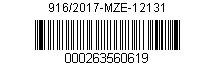 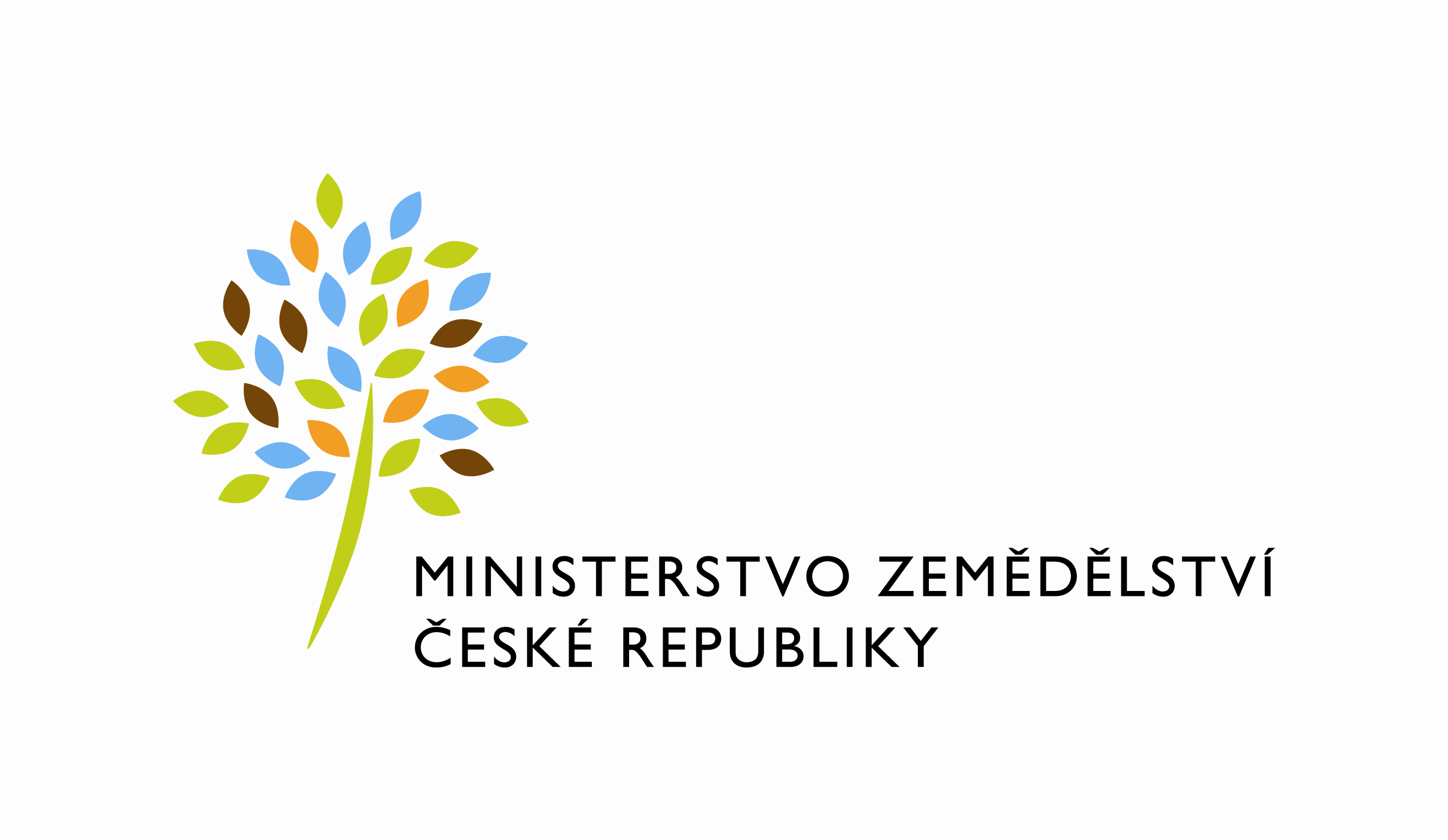  Smlouva č. 762-2012-131339/8Dodatek č. 8 ke smlouvě o provádění úklidových prací, uzavřené dne 5.12.2007 podle ustanovení§ 269 odst. 2 zákona č. 513/1991 Sb. (Obchodní zákoník) v platném znění.I.Smluvní stranyOdběratel:	 Česká republika - Ministerstvo zemědělství  se sídlem Těšnov 65/17, 111 00 Praha 1 zastoupená Ing. Jiřím Boháčkem, ředitelem odboru vnitřní správy, IČ: 00020478bankovní spojení: ČNB Praha 1číslo účtu pro úhradu nákladů spojených s provozem budovy: 1226001/0710Kontaktní osoba: Ing. Vlasta Ficková, odborný referent ORSBse sídlem: Tyršova 59, 547 01 Náchodtel: 724 079 514e-mail : vlasta.fickova@mze.czFakturační adresa: sídlo zaměstnance ORSB(dále jen „odběratel“ – na straně jedné) aDodavatel:	     Oldřich Žďárek – ZONAEvid. v živnost.   rejstříku u ŽÚ          v Náchodě pod číslem 786  dne 10.11.1992  Adresa pro styk:     …………………………….IČO:                        42888671DIČ:                        CZ6402152009Bankovní spojení:  ……………….Č. účtu:                   ………………………..(dále jen „dodavatel“ – na straně druhé)      Smluvní strany se dohodly na uzavření dodatku ke smlouvě o provádění úklidových prací v objektu Mze v Náchodě , ulice Tyršova  čp. 59 , uzavřené dne 5.12.2007, ve znění dodatku č. 1.- 7.takto:Čl. II.  Předmět smlouvy Smluvní strany se dohodly na změně obsahu části přílohy č. 1 smlouvy „Rozsah sjednaných výkonů úklidových prací“, a to tak že:Příloha č. 1 stávající smlouvy ve znění pozdějších dodatků se doplňuje o úklid prostoru kanceláře č. 101 a č. 102, v četnosti, která je specifikována v příloze č. 2f) tohoto dodatku č . 8. Příloha vymezuje též navýšení smluvní ceny za rozsah sjednaných výkonů úklidových prací.Ostatní články smlouvy včetně pozdějších změn zůstávají v platnosti.Tento dodatek nabývá platnosti dnem podpisu obou smluvních stran s účinností od 1.2.2017.Tento dodatek se vyhotovuje ve čtyřech provedeních, z nichž každá ze smluvních stran obdrží dvě vyhotovení s platností originálu.Přílohy dodatku:Příloha č. 1):    Situační plánek II. nadzemního podlaží budovy  Příloha č. 2f):    Běžný denní, týdenní, měsíční úklid kancelářských prostorV Praze dne   10.1.2017                                        V  Náchodě dne  12.1.2017  _____________________		                    	____________________        Ing. Jiří Boháček                                                  Oldřich Žďárek	 ředitel odboru vnitřní správy 		                     dodavatel